KATA PENGANTAR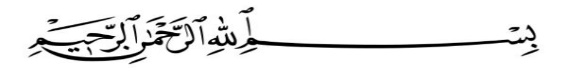 Artinya: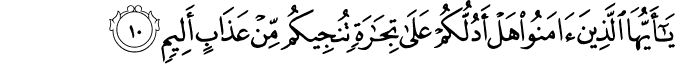 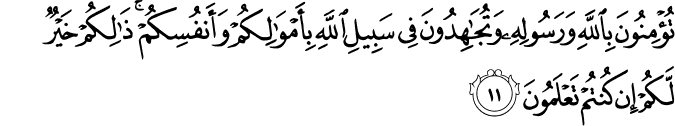 “Dengan menyebut nama Allah Yang Maha Pengasih lagi Maha Penyayang.”“Hai orang-orang yang beriman, sukakah kamu Aku tunjukkan suatu perniagaan yang dapat menyelamatkan kamu dari azab yang pedih? (10) (Yaitu) kamu beriman kepada Allah dan Rasul-Nya dan berjihad di jalan Allah dengan harta dan jiwamu. Itulah yang lebih baik bagi kamu jika kamu mengetahuinya,(11) (As-Shaff ayat 10-11).”Assalamualaikum Warohmatullahi Wabarokatu.	Puji dan syukur penulis ucapkan kehadirat Allah SWT yang telah melimpahkan segala nikmat kebaikan kepada penulis, sehingga dapat menyelesaikan penulisan skripsi yang berjudul “Pengembangan Lembar Kerja Peserta Didik (LKPD) Berbasis Pendekatan Pembelajaran Matematika Realistik (PMR) Dalam Meningkatkan Kemampuan Pemecahan Masalah” ini dengan baik. Tak lupa shalawat beiring salam penulis hadiahkan kepada beginda Nabi Muhammad SAW yang telah dijadikan Allah sebagai rahmat bagi sekalian alam.Proposal ini terwujud berkat uluran tangan dari insan-insan yang telah digerakkan hatinya oleh Sang Kholiq untuk memberikan dukungan, bantuan dan bimbingan bagi penulis. Oleh karena itu, penulis menghantarkan terima kasih dan rasa hormat yang tak terhingga dan teristimewa kepada: Bapak H. Hardi Mulyono Surbakti, SE., MAP selaku Rektor Universitas Muslim Nusantara Al-Washliyah Medan yang telah memberi kesempatan untuk menimba ilmu di lembaga yang beliau pimpin.Bapak Drs. Samsul Bahri, M.Si selaku Dekan Fakultas Keguruan dan Ilmu Pendidikan Universitas Muslim Nusantara AL Washliyah Medan.Bapak Dedy Juliandry Panjaitan, S.Pd., M.Si selaku Ketua Program Studi Pendidikan Matematika Universitas Muslim Nusantara Al-WashliyahBapak Dr. H. Firmansyah, M.Si., selaku Dosen Pembimbing I yang telah banyak membantu dan memberikan ide-ide serta saran sehingga selesainya penulisan proposal ini.Ibu Hizmi Wardani, S.Pd, M.Pd selaku Dosen Pembimbing II yang telah banyak memberikan bimbingan dan memberikan petunjuk serta saran sehingga penulis dapat menyelesaikan proposal ini.Teristimewa Kepada Ayahanda Warsidi dan Ibunda Turiyem serta Abangda Eko Duransyah, Amd.Kom yang memberikan semangat untuk penulis dan atas segala doa dan pengorbanannya selama masa pendidikan baik moral dan materi dan senantiasa memberi semangat untuk menyelesaikan studi sehingga akhirnya penulis dapat menyelesaikan studinya.Seluruh rekan mahasiswa Program Studi Pendidikan Matematika Stambuk 2016 khususnya sahabat saya Dwiky Darmawan Purba, Syarah Sulistyani, Violanda Oktaviana Simbolon, Dinda Suci Amalia Chaniago, Nurliana, Nur Hasanah Lubis dan Nur Hasanah Nasution serta teman-teman kelas VIII-C.Seluruh pihak yang secara langsung maupun tidak langsung mendukung penulis dalam menyelesaikan proposal ini yang tidak dapat disebutkan satu-persatuPenulis menyadari bahwa proposal ini masih jauh dari sempurna. Segala kritik dan saran yang bersifat membangun sangat diperlukan demi kesempurnaan proposal ini, dengan harapan semoga proposal ini berguna bagi kita semua. Aamiin.Wassalamu’alaikum Warohmatullahi Wabarokatu					Medan,                          2020 					Penulis					(Alya Rachmi Syifa)					Npm. 16114062